Google's Ad-Targeting Prototype Eliminates CookiesGoogle says a new system to replace cookie-based targeting is showing promise, which would be a major change in the $330 billion global ad ecosystem. The interface, called Federated Learning of Cohorts, aggregates thousands of users to target ads.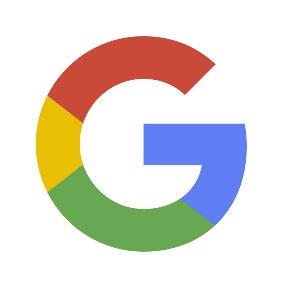 Axios 1.25.21https://www.axios.com/google-privacy-friendly-substitute-cookies-test-05c2c28e-77f1-4921-9a99-1ef0c009b064.html